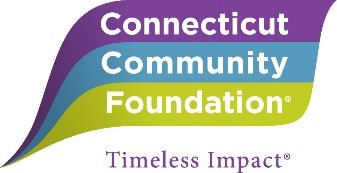 POSITION TITLE: Development AssistantNon-exempt$20 - $28 an hour30 hours per week with the possibility of 40 hours per weekAbout Connecticut Community FoundationEstablished in 1923, Connecticut Community Foundation fosters an equitable and inclusive community in Greater Waterbury and the Litchfield Hills by inspiring generosity, supporting organizations, and cultivating effective leaders. While serving this 21-town region, the Foundation provides leadership in addressing the community's critical issues, strengthens local nonprofit organizations through grants and technical assistance programs, and works with individuals, families, nonprofit organizations and corporations to administer more than 500 charitable funds.Our ValuesThe Foundation strives to be open, strategic, and fair, demonstrating integrity and commitment for the long term. We are a welcoming partner that works to meet community needs by effectively transforming ideals into action. Values the Foundation embraces and practices include:Equity, Diversity and Inclusion. We welcome, invite, and commit resources toward the participation and well-being of all in our community.Integrity and Transparency. We hold ourselves to high standards of ethics, service, stewardship, and accountability to our donors, partners, and community.Courage and Purpose. We set ambitious goals, forge connections, and collaborate to address our community’s needs.Thoughtful Leadership. We listen, learn, and evolve along with our community.The OpportunityThis position reports to the Director of Development and also works with other departments across the organization. The position offers opportunity for growth in the area of development. The development assistant will perform all necessary administrative support and coordination, including but not limited to these primary areas of responsibility: (1) development department support; (2) event planning and coordination; (3) communications support; (4) facilities management; (5) general administrative support.Development Department SupportProvide support to the development director and development officers and coordinate activities within the development team. Duties include but are not limited to the following:Processing of donor gifts, including the creation of gift acknowledgement communicationsProcessing donor-advised grantsCreating and maintaining accurate mailing/marketing listsCoordinating and assisting with mailingsCreating and processing fund agreementsManaging data in our integrated data systemAssisting with planning and execution of Give Local Greater Waterbury and Litchfield Hills, an annual 36-hour online giving campaignAssisting with the creation and distribution of fund statementsDrafting of donor communicationsCommunications with donors as appropriateParticipation in weekly Development Team meetingsEvent Planning and CoordinationWork with Foundation staff to plan and execute a variety of events. Duties include:Securing locations and onsite logistics for events, including coordinating with outside vendorsManaging invitation lists, registration and follow-up communications relating to eventsSetting up and breaking down of in-person events, including audio visual equipment and refreshmentsProviding technological and logistical support for online eventsProviding ongoing logistical and administrative support for Foundation programs, including Give Local Greater Waterbury and Litchfield HillsPotential for Communications SupportFor a candidate with strong writing skills, work with communications and development staff to create and share communications aligned with the Foundation’s mission and priorities. Duties potentially include:Creating donor communications for use in solicitation letters, marketing collateral, invitations, social media, and newslettersWriting stories that illustrate the Foundation’s priorities, activities, and impactCompiling and distributing media mentions of our workFacilities ManagementOversee and manage the day-to-day operations of our building. Duties include:Communicating with contractors to handle building repairs (plumber, electrician, telephone and cable companies, etc.)Keeping a building maintenance schedule for window cleaning, carpet cleaning, heating system maintenance, landscaping, etc.Managing staff and visitor parking and building securityGeneral Administrative SupportProvide administrative and project support to Foundation staff. Duties include:Opening and routing mailAnswering telephonesPerforming clerical tasks as assignedMaintaining inventory and ordering suppliesMaintaining organization-wide calendars and email boxesEntering data and maintaining accurate information in Akoya databasePreparing data reportsAssisting with various projects across the Foundation as neededWhat we are looking forWe’re looking for a team player with:A commitment to the community;A willingness to learn new skills;A preference for working collaboratively to achieve shared goals and enhance programs and services;A belief in the value that diversity, equity and inclusion bring to the workplace;A positive and flexible attitude; andA commitment to excellence and continuous improvement.The Knowledge and Skills You’ll NeedExcellent interpersonal, oral, and written communication skillsStrong attention to detailProficiency with Microsoft Office applications (Word, Excel, Outlook, Power Point, and Teams); experience with Adobe Acrobat Pro a plusProactive self-starter with the ability to work independently with minimal supervisionAbility to anticipate needs and prioritize (good “peripheral vision”)Be adaptable to various competing demandsProvide the highest level of customer/client service and responseStrong organizational skills with the ability to manage time effectively and set prioritiesResourceful and effective problem solverAbility to work well with a variety of colleagues, volunteers, community-based organizations, and other constituentsSchedule flexibility required to accommodate occasional early morning or evening meetings/events; some local travelProven strong computer skills with the ability to learn specialty software quickly; experience with Akoya or other Client Relationship Management database and BoardEffect a plusProven ability to handle confidential information with discretionExperience working for nonprofit organization or foundation a plusWhat We OfferCompetitive salary and benefitsOpenness to a flexible scheduleA positive, mission-driven, team-oriented work environmentOpportunities to build skills, make creative contributions and develop professionally.To apply, send a cover letter and résumé to Barbara Ryer, Director of Finance and Administration, at jobs@conncf.org.Connecticut Community Foundation is an equal opportunity employer and is strongly committed to building and maintaining a diverse and inclusive community. We encourage applications from people of all backgrounds, including people of color, persons with disabilities, women, and LGBTQ+ applicants.